Директор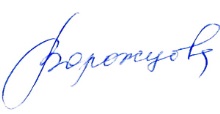 МБОУ ДО «Тазовский РДТ»____________/Ворожцова Е.С.Приказ № 192 от 25.12.2017 г.Памяткаруководителю образовательного учреждения по мерам антитеррористической безопасностиВ целях реализации неотложных мер по усилению общественной безопасности, защиты детей от терроризма, обеспечению надёжной охраны учреждений образования руководителю необходимо:-развернуть среди воспитанников и педагогического состава разъяснительную работу, направленную на повышение организованности и бдительности, готовности к действиям в чрезвычайных ситуациях, укрепление взаимодействия с правоохранительными органами;-при обнаружении взрывчатых веществ (устройств), а также радиоактивных, химических и других предметов, представляющих опасность для детей:а) немедленно доложить дежурному органа внутренних дел «02»;б) организовать эвакуацию воспитанников в безопасную зону;в) принять меры к оцеплению опасной зоны, недопущения в неё людей;г) по прибытии оперативной группы действовать  в соответствии с их указаниями;      3.   не допускать в образовательное учреждение посторонних лиц;      4.   усилить охрану учреждения в местах, где нет постоянной охраны, организовать дежурство педагогическим и обслуживающим составом;      5.  не допускать к проведению ремонтных работ рабочих, не имеющих постоянной или временной прописки;      6.  ежедневно следить за состоянием ограждений территории;      7.  с началом работы и по её окончании входные двери содержать в закрытом состоянии;      8. не допускать стоянку автотранспорта на территории учреждения;     9. обеспечить своевременный вывоз твёрдых бытовых отходов;     10. контролировать освещённость территории учреждения в тёмное время суток;     11. проверять наличие и исправность средств пожаротушения и их готовность к использованию, проводить тренировки по эвакуации воспитанников (не менее 2-х раз в год);     12. иметь в образовательном учреждении План действий (Инструкцию) по предупреждению и ликвидации чрезвычайных ситуаций;     13. постоянно уточнять Схему оповещения сотрудников учреждения;     14. обо всех чрезвычайных ситуациях немедленно сообщать в органы правопорядка и Управление образования.